AN AMENDMENT TO CHAPTER 112 ALCOHOLIC BEVERAGESADDING ARTICLE XVI. AN ORDINANCE ESTABLISHING AN ENTERTAINMENT DESTINATION CENTEROF THE CODE OF ORDINANCESOf Hodgenville, KYOrdinance # 2022-07ARTICLE XVI. ENTERTAINMENT DESTINATION CENTER   (A)   The City of Hodgenville is hereby establishing an Entertainment Destination Center in order to aid economic growth in tourism in the city. The geographical boundaries of the Entertainment Destination Center are all of the area that lies within and adjacent Exhibit A in this Ordinance.    (B)   The city shall apply for an Entertainment Destination Center license. Businesses located within the Entertainment Destination Center that sell alcoholic beverages shall hold the necessary alcoholic beverage license or licenses for its premises. Licensees within or adjacent to the Entertainment Destination Center may sell alcoholic beverages from one or more non-permanent locations within any common area within the Entertainment Destination Center if the licensee holds a supplemental bar license for each non-permanent location and the licensee holds written permission for these sales by the city. Written permission will be granted by the Mayor and the City ABC Administrator after a determination that the requirements listed in 804 KAR 4:370 have been met. If permission is denied by the Mayor and/or City ABC Administrator for sale in a common area, the licensee may file an appeal of the decision to the City Council who will determine at its next meeting following the appeal whether to uphold or overturn the decision of the Mayor and/or City ABC Administrator.   (C)   Patrons may leave the premises of businesses that sell alcoholic beverages with alcoholic beverage drinks and consume those drinks at other licensed premises or any Entertainment Destination Center common area if the city possesses the common area, provides adequate security for the common area, ensures that the public streets are controlled in a manner that ensures public safety and pedestrian protection from vehicular traffic, and has granted written permission for the conduct. Patrons are prohibited from taking alcoholic beverages outside the physical boundaries of the Entertainment Destination Center.   (D)   Any drinks that are removed from the premises shall be in a cup approved by the City ABC Administrator.   (E)  Pursuant to the City of Hodgenville’s Smoke Free Policy the Entertainment Destination Center will be a Smoke Free Zone.   (F)  City of Hodgenville’s Entertainment Destination Center will be in operation on Friday and Saturday from 4 (FOUR) PM EST to 12 (MIDNIGHT) PM EST. EXHIBIT A: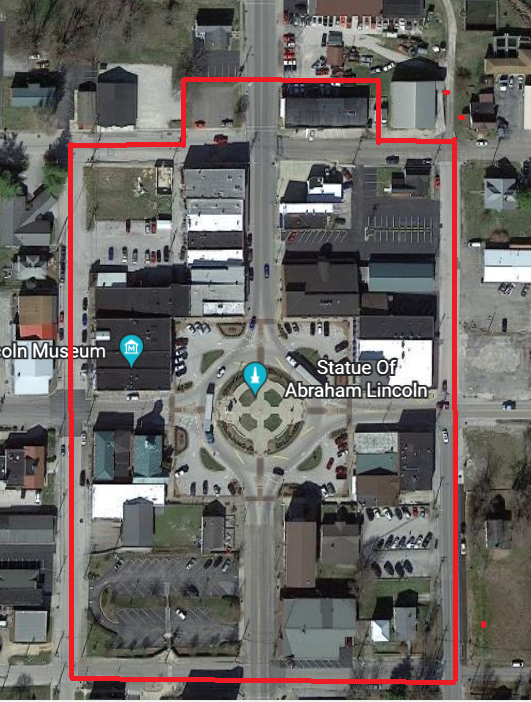 